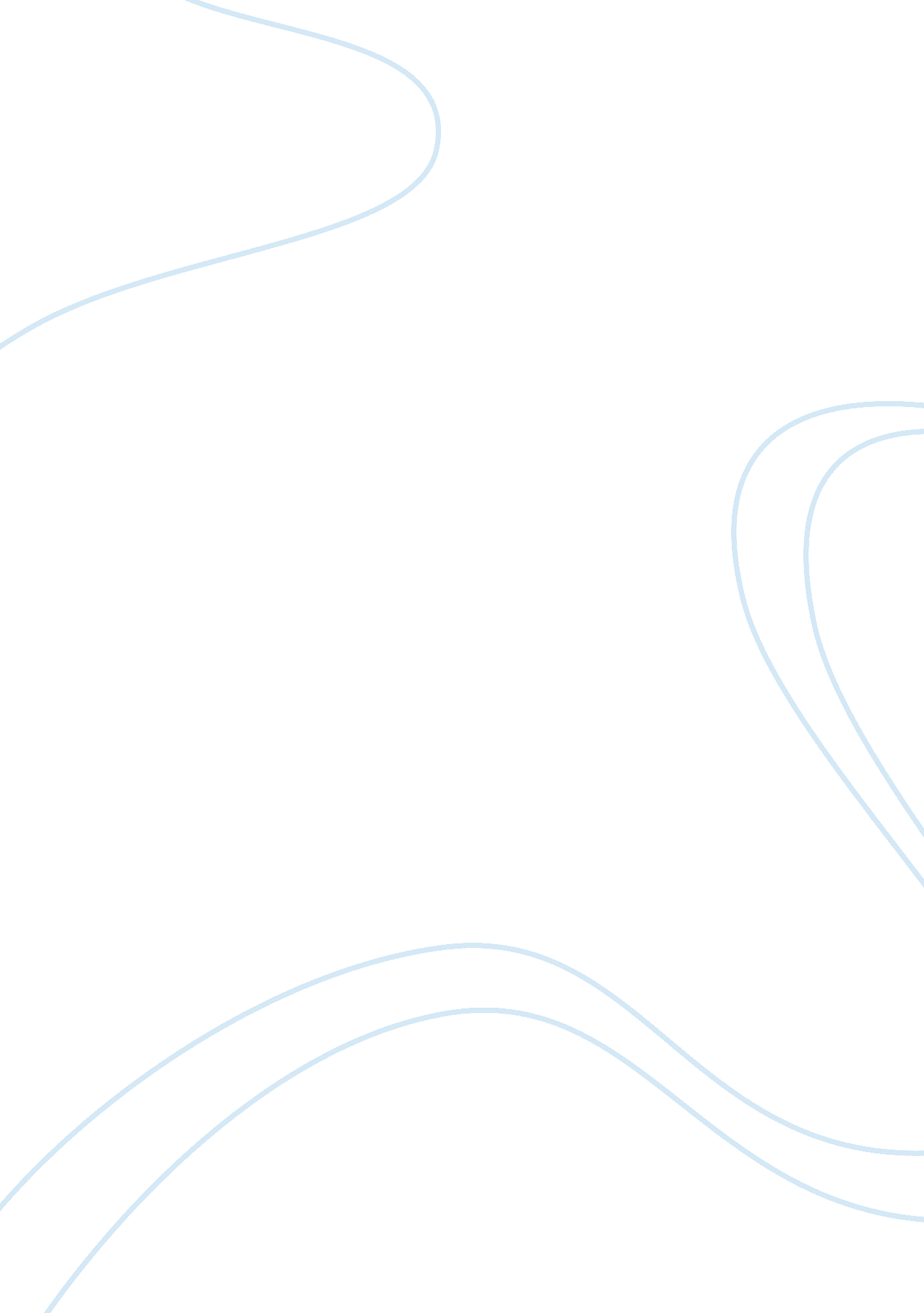 Plastic surgery assignment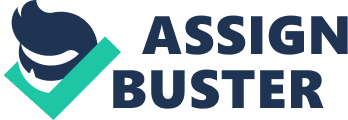 A Review of History of Plastic Surgery In the sass, many plastic surgeons performed during World War II. Plastic Surgery procedures were expanded through treating wounded members Of the military By 1950, plastic surgery was fully merged into the medical world. It next moved into the public awareness. As the sass began, plastic surgery became more eye-catching in American public as the procedures performed by surgeons increased. There were numerous scientific advancements in ere 19605_ Silicone began to appear as a tool for plastic surgeons. As first used to treat skin imperfections. And then Thomas Crooning. MD. Of Houston, applied it in breast implants. This was exposed in 1962. The sass began with plastic surgeons becoming the center attention of the medical world. It seemed that all parts of the human body could gain from the job of a plastic surgeon. American Society of Plastic Surgeons (ASPS) members marked improvements in areas not previously considered. In the 1 ODDS, plastic surgery expanded efforts to bring knowledge and information to the public. Studies showed that patients wanted more personal information, so ASPS began making many brochures on the specialty of plastic surgery procedures. The sass began on a high note of growth and continued additions to the field of plastic surgery. More than 5, 000 plastic surgeons were active in the United States, The sass continue with fast growth and change in plastic surgery _ By 2005, the most popular procedure was the use Of enunciable substances to acknowledge the effects tot aging. In 2003, more 8. 7 million cosmetic procedures were performed, 32 percent more than in 2002. Cheer the same trine period, ASPS members performed 64 percent more procedures involving inescapable. By 2004, 148 million plastic surgery procedures were performed in the US, And y 2006, that number had risen to 16. 2 million. ” By the end of 2006, silicone implants were brought back to the market. More than a decade of examination and a wide-ranging body of science all supported the safety of the implants. Plastic surgery continues to push ahead with new breakthroughs, refining current techniques and discovering new ones. Plastic surgeons are researching ways to decrease surgical scarring and recovery time. *The future of plastic surgery continues to unfold, with the promise of amazing new things to come, in the humanitarian pursuit to help patients look and feel their best! “. 